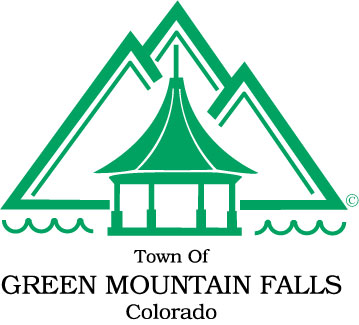 Town of Green Mountain FallsRegular Board of Trustee Meeting Agenda10615 Green Mountain Falls RoadTuesday August 1st 2023 at 7:00pmWork Session at 6:00pmJoin Zoom Meetinghttps://us02web.zoom.us/j/89045255018?pwd=M0RTOXRLL2J3RmZieGVSNUk1Q1BIZz09Meeting ID: 890 4525 5018     Passcode: 720846     One tap mobile    171935945806:00 WORK SESSION7:00 REGULAR MEETINGCALL TO ORDER/ TECH CHECK/ ROLL CALL/ PLEDGE OF ALLEGIANCEADDITIONS, DELETIONS, OR CORRECTION TO THE AGENDACONSENT AGENDA     i. Meeting Minutes from 2023-07-18PUBLIC COMMENT: 3 Minutes per speakerBUSINESS ITEMS2022 Audit- Logan & AssociatesJustin Kurth- Representative Brittany PettersonFee Schedule- Julia SimmonsCOLOTRUSTDISCUSSION ITEMSCORRESPONDENCEElection Law UpdatePRTACREPORTSTrusteesStaff      9.	ADJOURN